I’m JaxonI like playing on my computer game and walking home with my friends and buying sweets for me and my sister Amber. My favourite game is hill climb racing 2.                          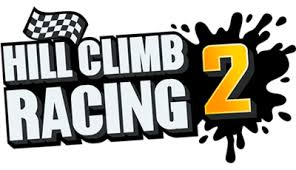 I have two dogs named Tanzy and Kip, and my dad works on an oil rig and my mam is a dinner lady.